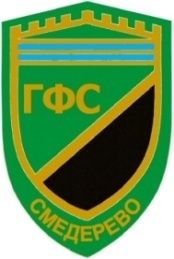 ГРАДСКИ ФУДБАЛСКИ САВЕЗ СМЕДЕРЕВОЂуре Даничића 6, Смедерево, телефон-факс: 026 4627061жирорачун: 150-2200310000946-87Директна банка,СМЕДЕРЕВОе-поштa :gfssmederevo@gmail.comП Р О П О З И Ц И Ј Е
за првенствене фудбалске утакмице лига млађих категорија
Градског фудбалског савеза Смедерево
I – ОСНОВНЕ ОДРЕДБЕ
Члан 1.
Овим Пропозицијама утврђују се услови за организовање и спровођење такмичења за
првенство у Омладинској, Кадетској, Пионирској и Лиги петлића ГФС Смедерево(у
даљем тексту: ГФС Смедерево).
Пропозицијама се посебно регулишу следеће области везане за првенствено
такмичење: распоред утакмица, одлагање утакмица, игралишта, одређивање игралишта и
почетка утакмица, организација утакмица, право наступања и утврђивања идентитета,
делегати, судије, забрану одигравања утакмица на одређеном терену или терену одређеног
подручја, дисциплинске прекршаје, регистровање утакмица суспендованих клубова, жалбе,
посебне рокове у жалбеном поступку, регистровање утакмица, утврђивање пласмана, лекарске
прегледе, дресове (боје и бројеви), наступ са најбољим тимом, предавање утакмице без борбе,
најмањи број играча, финансијске одредбе, награде, службени билтен, обнављање лиге и
минимум услова за стручно педагошки рад.
Члан 2.
Првенствена такмичења у лигама млађих категорија ГФС Смедерево у такмичарској 2023/24.
биће организовано на следећи начин:
I. Омладинска лига ГФС Смедерево  ИЛИ
II. Лига петлића ГФС Смедерево
Члан 3.
Такмичењем у лигама млађих селекција руководи инокосни орган ГФС Смедерево (у даљем
тексту: Директор лиге).
Члан 4.
Организацију утакмица спроводе клубови који играју на домаћем терену и дужни су да
се старају о успеху организације утакмице.
Фудбалска руководства са седиштем у месту одигравања утакмица дужна су да пруже
сву неопходну помоћ за успешну организацију утакмице.
II – КАЛЕНДАР ТАКМИЧЕЊА И РАСПОРЕД УТАКМИЦА
Члан 5.
Распоред утакмица утврђује Директор лиге најкасније 5 дана пре почетка јесењег,
односно пролећног дела такмичења, водећи рачуна о календару такмичења ФСС и ФСРЗС и ФСПО.
Распоред утакмица се одређује жребом на конференцији клубова која се одржава
најкасније 5 (пет) дана пре почетка првенства.
Приликом извлачења такмичарских бројева, водиће се рачуна о клубовима из истог
места, или корисницима истог игралишта, како би се приликом жребања извршио такав
распоред (дириговани жреб) ових клубова, да би се избегло да у истом колу ови клубови
истовремено буду домаћини.Члан 6.
Утакмице лиге играју се само као дневне утакмице и то суботом или недељом, а
изузетно средом.
Изузетно, по споразуму клубова, утакмице се могу играти и неким другим - радним
даном, али најкасније пре следећег кола првенства, с тим да се писмени споразум достави
директору лиге ради сагласности, 5 (пет) дана пре одигравања утакмице.
Споразум за други радни дан неће бити прихваћен за утакмице последња два кола
првенства.
Члан 7.
У интересу регуларности такмичења, у завршном делу, у последња два кола првенства,
утакмице се одигравају истог дана и у исто време (као и други део игре).
Изузетно, уз сагласност оба клуба, Директор лиге може дати одобрење да се поједине
утакмице последња два кола играју у раније утврђено време, под условом да исход такве
утакмице ни теоријски не може утицати на пласман других клубова у погледу напредовања у
виши степен такмичења или испадања у нижи.
III – ОДЛАГАЊЕ УТАКМИЦА
Члан 8.
Одлагање утакмице може одобрити једино Директор лиге.
Ако клуб који учествује у овом такмичењу, даје 4 (четири) или више играча у
репрезентације које састављају ФСС или ФСР Западне Србије, тада се, на захтев клуба,
утакмица мора одложити и изменити распоред одигравања.
Када се утакмица одлаже због болести играча (тровање, грип и сл), а не због спортских
повреда играча, то се може учинити уколико су болесна најмање 4 (четири) играча једног
клуба. Када Директор лиге добије писмени захтев за одлагање утакмице због болести играча са
комплетном медицинском документацијом (налаз надлежног специјалисте, дијагноза,
мишљење за опоравак тј. дужину боловања и сл.), пре доношења одлуке затражиће предлог и
мишљење од Медицинске комисије ФСР Западне Србије по захтеву клуба за одлагање
утакмице, а иста Комисија пре достављања мишљења може извршити одређене анализе,
преглед болесника и сл.
Уколико постоји сагласност заинтересованих клубова директор може донети одлуку да
се одређена утакмица редовног кола одигра раније или касније пре следећег кола, под условом
да промена термина не иде на штету других заинтересованих клубова, нити даје такмичарску
предност клубовима чија се утакмица помера у односу на остале клубове.
Одлуку о молбама клубова, ради одигравања међународних утакмица у земљи или
иностранству, и с тим у вези о евентуалном одлагању првенствених утакмица, у складу са
одредбама ових пропозиција, доноси директор.
Уколико се не постигне сагласност, а реч је о спровођењу програма поводом значајних
јубилеја клуба, или учествовању клуба на значајним турнирима у земљи или иностранству,
директор може поступити на исти начин као у првом ставу овог члана, под условом да је
образложен писмени захтев са документацијом (програмом такмичења, преписка и др.)
достављен директору најкасније 15 (петнаест) дана пре него што је календаром такмичења
утврђен распоред утакмице чије се померање тражи.
Члан 9.
Уколико се утакмица не одигра због неподобног игралишта, недоласка судија или
разлога више силе, клубови су дужни да саставе писмени споразум о новом термину и
игралишту, па тај споразум доставе директору лиге сутрадан.
На исти начин клубови ће поступити ако се започета утакмица прекине из разлога више
силе, пре истека 80% регуларног времена одређеног за игру, тј. најмање 72 минута,
Ако се споразум не постигне,клубови су дужни да у истом дану писмено доставе своје
предлоге за обезбеђивање новог термина.Овако одложена утакмица, по правилу, одиграће се једног радног дана, пре наредног
кола.
Уколико клубови у овом року не доставе писмени споразум и своје предлоге, директор
лиге ће одредити распоред утакмице по одредбама претходног става.
IV – ТЕРЕНИ ЗА ИГРУ
Члан 10.
Сви клубови морају имати сопствено или уговором обезбеђено игралиште за сваку
такмичарску годину.
Свако игралиште мора бити регистровано за одигравање утакмице са назнаком
категорије утакмица које се могу играти. Регистрацију и категоризацију игралишта врши
Комисија за преглед и пријем игралишта Извршног одбора ГФС Смедерево
Утакмице се играју на теренима савезног, републичког, зонског или окружног степена
такмичења, као и на теренима за које Комисија за пријем терена утврди да испуњавају
потребне услове.
V – ОДРЕЂИВАЊЕ МЕСТА ОДИГРАВАЊА И ВРЕМЕНА ПОЧЕТКА УТАКМИЦЕ
Члан 11.
Распоред и сатницу утакмица, одређује директор лиге на 5 дана пре почетка
првенства, водећи рачуна о захтевима клубова.
VI – ОРГАНИЗАЦИЈА УТАКМИЦЕ
Члан 12.
Клуб домаћин обавезан је:
- Да сваку утакмицу писмено пријави или пошаље обавештење надлежном органу
МУП-а у року који одреди тај орган. Одобрење МУП-а за организовање утакмице или потврду
о примљеном или послатом писменом обавештењу домаћи клуб предаје делегату пре почетка
утакмице, које се доставља комесару за такмичење путем информационе платформе
КОМЕТ. Уколико домаћи клуб не поседује пријаву МУП-а, писмену потврду о обавештењу
МУП-а о одигравању утакмице или одобрење за одигравање утакмице делегат неће дозволити
да се утакмица одигра.
- Да одреди потребан број редара обележених тракама или маркерима ради одржавања
реда, како за време, тако пре и после утакмице. Списак редара клуб - домаћин предаје делегату
који га прилаже Комесару за такмичење преко КОМЕТ платформе.
- Да одреди главног дежурног, који је одговоран за целокупну организацију утакмице и
у обавези је да омогући делегату вршење дужности.
- Да осигура безбедност судија, делегата, гостујућег и свог клуба и других службених
лица како пре, тако за време утакмице и после ње, све до напуштања места одигравања
утакмице одговарајућим превозним средством.
- Да за време одигравања утакмице у гледалишту забрани продају алкохолних, као и
других безалкохолних пића у стакленој амбалажи. Дозвољено је конзумирање безалкохолних
пића у амбалажи од папира или пластике.
- Да за време утакмице обезбеди здравствену заштиту (лекара или физиотарапеута) и
дежурно болничко или друго возило, погодно за транспорт повређеног играча (лица).
Регистарски број возила са презименом и именом лекара или физиотарапеута и возача
доставља се делегату утакмице. Уколико није присутан лекар или физиотарапеут
покренуће се дисциплински поступак против клуба-домаћина.
- Да у просторији за састављање записника обезбеди компјутер са интернет
конекцијом и штампач. Уколико клуб - домаћин не обезбеди горе наведене услове,
делегат неће дозволити да се утакмица одигра.На утакмицама Омладинских лига могу наступити највише 3 (три) играча старија
од годишта прописаног за ту категорију такмичења, а чије је годиште одређено посебном
одлуком надлежног органа ФСС.
У записнику утакмице могу бити уписана највише 3 (три) играча из претходног
става.
На утакмицама Омладинске лиге могу наступити и играчи млађи од 16 година, уколико
су на дан одигравања утакмице навршили 15 година живота, а од специјалне лекарске комисије
оглашени способним за наступ у екипама омладинског узраста и то право им је унето у
информациони систем КОМЕТ.
На утакмицама Лиге петлића  могу наступити и играчи рођени 2012.год и млађи, и то право им је унето у
информациони систем КОМЕТ.
Идентитет свих играча - оних који наступају и оних који ће евентуално наступити као
замене, у присуству овлашћених представника оба клуба, утврђује пре почетка утакмице
делегат, односно судија уколико нема делегата.
Идентитет играча и заменика који су уписани у записник, а нису стигли до почетка
утакмице извршиће се приликом њиховог уласка у технички простор.
Овлашћени представници оба клуба су дужни да најкасније 45 минута пре почетка
утакмице преко информационог система КОМЕТ унесу саставе својих екипа као и
службена лица која ће седети на клупи.
Овлашћени представници клубова имају право увида у записник утакмице.Члан 13.
За утврђивање идентитета и права наступања играча довољан је записник утакмице.
Ако приликом утврђивања идентитета играча делегат или овлашћени представник
клуба посумња у идентитет неког играча, играч је дужан да свој идентитет докаже личном
картом или пасошем.
Уколико играч не поседује личну карту или пасош делегат ће извршити
фотографисање спорног играча у спортској опреми са судијама утакмице и уз свој
извештај доставити и фотографију.
Идентитет играча по завршетку утакмице може се извршити под условом да
овлашћени представник клуба пре завршетка утакмице то најави делегату, о чему овај
обавештава овлашћеног представника противничке екипе. Поступак идентификације
идентичан је као у ставу 1. и 2. овог члана. Уколико се играч не одазове идентификацији,
а утакмица буде ожалбована, иста ће бити регистрована службеним резултатом 3:0 (пар-
форфе) у корист противничког клуба.
Трошкове накнадног утврђивања идентитета сноси клуб чијом кривицом су они
проузроковани.	Трајање игре за лигу Петлића – регуларни део  игре се састоји из два дела која су једнака по 30 минута. Одмор између ова два дела (полувреме), не може бити дужи од 15 минута.
VIII – ДЕЛЕГАТИ
Члан 14.
Делегати лиге млађих категорија су са територије ГФС Смедерево, а утврђени су од стране надлежног органа ГФС Смедерево и не могу да буду старији од 70 година.
Члан 15.
Делегати су дужни да у случају прекида утакмице, искључења играча и евентуалних
спорова између клубова насталих у вези такмичења, обаве све потребне радње које су
неопходне за одлучивање органа.
Члан 16.
Делегате за утакмице одређује директор лиге.Делегат на утакмици као званични представник Савеза, заступа руководство такмичења
и врши надзор над организацијом утакмице.
Делегат је дужан да прати и објективно цени све услове и да се стара да се све одредбе
ових пропозиција поштују.
Његове конкретне дужности су:
- да дође на игралиште најкасније 60 минута пре заказаног почетка утакмице,
- да у присуству представника клубова сачини записник утакмице преко КОМЕТ
платформе у 4 примерка, најкасније 30 минута пре њеног почетка и да по један примерак
достави представницима обе екипе и судији утакмице, док један примерак задржава за
себе,
- да до времена одређеног за почетак утакмице утврди идентитет играча,
- да овлашћеним представницима клубова, у њиховом присуству, дозволи увид у
записник утакмице,
- да забрани улаз у део игралишта предвиђен за резервне играче и службена лица свима
који на то немају право, као и службеним лицима која не испуњавају услове из ових
пропозиција,
- да записник утакмице држи код себе до завршетка утакмице, ради боље контроле и
тачног уочавања евентуалних пропуста,
- да контролише организацију утакмице,
- да описно оцени учинак судија.
Делегат је обавезан да непосредно по завршетку утакмице, у присуству овлашћених
представника оба клуба и судија евентуално саслуша потребна лица.
Делегат има врховни надзор над редарском службом и може да захтева повећање броја
редара,
Делегат нема права да се меша у одлуке судија.
Делегат не сме да даје никакве изјаве у вези са утакмицом, већ све примедбе треба да
унесе у записник преко КОМЕТ платформе.
Делегат утакмице је дужан да свој комплетан извештај са утакмице (доказ о пријави
утакмице МУП-у, списак редара, спецификацију трошкова службених лица, као и
евентуалне изјаве саслушаних играча и других лица итд...) у року од 48 часова од времена
одређеног за почетак утакмице унесе и верификује преко информационе платформе
КОМЕТ.
Делегат је у обавези да на утакмицу са собом понесе дигитални фото-апарат или
мобилни телефон који има могућност израде квалитетних дигиталних фотографија.
У случају недоласка делегата његову дужност преузима судија утакмице.
Директор лиге је дужан да изриче мере забране обављања делегатске дужности оним
делегатима који своју дужност не обављају у складу са овим пропозицијама.
Изречене мере се објављују на сајту савеза и билтену лиге.
IX – СУДИЈЕ
Члан 17.
Утакмице лига млађих селекција могу судити судије Супер и Прве лиге Србије, Српске
лиге, зонских лига, окружне лиге, као и судије градских/општинских лига на основу листе коју
утврди Извршни одбор ГФС Смедерево.
Члан 18.
За све утакмице судије одређује директор лиге, кога је именовао надлежни орган
ГФС Смедерево.
Делегирање судија се врши у циклусу од једног кола.Члан19.
Судије су обавезне да дођу на утакмицу најкасније 1 сат пре њеног почетка и
успоставе контакт са делегатом утакмице и другим службеним лицима.
Заједно са делегатом и другим службеним лицима врши преглед просторија,
терена за игру, опреме играча и у случају евентуалних примедби захтева да се исте
отклоне до почетка утакмице.
Судија је дужан да, у смислу Правила фудбалске игре пре утакмице прегледа терен за
игру и одлучи да ли је подобан за игру.
Уколико судија установи, уз присуство капитена обе екипе у време предвиђено за
почетак утакмице, да је игралиште неподобно за игру, утакмица се не може одиграти. Одлуку
саопштава делегату утакмице, а клубови су дужни да поступе у смислу ових Пропозиција.
Судија је дужан да по завршетку утакмице делегату достави податке о
опоменутим и искљученим играчима, минутима и разлозима изрицања дисциплинских
мера.
Судија је дужан да путем информационог система КОМЕТ у року од 60 минута од
завршетка утакмице сачини записник о одиграној утакмици и у њега унесе све неопходне
информације (резултат, стрелце, изречене опомене и искључења, минуте и разлоге,
приближан број гледалаца, надокнаду у првом и другом делу игре, итд...), као и све остале
евентуалне примедбе и да записник верификује.
Судије су дужне да преко КОМЕТ платформе унесу пријаву против играча,
функционера, стручних и техничких руководилаца за прекршаје извршене пре, за време
и после утакмице и о томе накнадно доставе допунски извештај дисциплинском судији у
року од 2 (два) дана од дана одигравања утакмице. Допунски извештај достављају и
помоћне судије са својим описом догађаја. Сви допунски извештаји достављају се мејлом
или непосредно Стручној служби ГФС Смедерево у року од 24 часа од завршетка утакмице.
Представник клуба је обавезан да обезбеди да одмах по завршетку утакмице
искључени играч, тренер или друго службено лице дођу до делегата ради саслушања.
Члан 20.
Ако судија који је одређен да води утакмицу, не дође на игралиште у заказано време,
утакмицу ће водити први помоћни судија. У случају да ни он не дође судиће други помоћни
судија.
Уколико на утакмицу не дођу ни судија, ни помоћне судије, клубови ће се споразумети
да утакмицу води један од присутних судија. Ако споразум не буде постигнут делегат ће
одлучити који ће присутни судија да води утакмицу.
Споразум о избору судија мора да буде писмено утврђен пре почетка утакмице.
Записник о споразуму потписују оба капитена и делегат. Овај записник се прикључује
записнику утакмице и доставља преко делегата директору лиге.
Ако се клубови нису споразумели о избору судије, па је овог одредио делегат, то се
мора констатовати у записнику утакмице.
Ако на утакмицу не дођу ни судија ни делегат, утакмица ће се одиграти само ако
клубови споразумно изаберу једног од присутних судија о чему се сачињава записник, који
потписују капитени и овлашћени представници клубова.
Ако на утакмицу дође судија, а не дође један или обојица помоћних судија, судија ће
одлучити о избору помоћника.
Против судије који неоправдано не дође да врши дужност, директор лиге покреће
дисциплински поступак.
X – ЗАБРАНА ОДИГРАВАЊА УТАКМИЦА НА ОДРЕЂЕНОМ ИГРАЛИШТУ ИЛИ
ИГРАЛИШТИМА ОДРЕЂЕНОГ ПОДРУЧЈА
Члан 21.
Ако је клуб кажњен забраном играња утакмица на одређеном игралишту дужан је
најкасније 3 (три) дана пре одигравања утакмице да директору лиге пријави друго игралиште
на коме жели одиграти утакмицу.Ако је игралиште регистровано за утакмице овог ранга такмичења, директор ће
одобрити одигравање утакмице.
Гостујућа екипа мора бити обавештена о месту одигравања утакмице најкасније на 48
часова пре часа утврђеног за почетак утакмице.
Терен за одигравање утакмице мора бити удаљен најмање 30 километара од седишта
кажњеног клуба.
Члан 22.
Ако гостујући клуб није обавестен о месту одигравања утакмице, у року који је утврђен
претходним чланом, није обавезан да иде на одигравање утакмице, а о том је дужан да
телеграмски обавести директора лиге
Члан 23.
Ако се утакмица не одигра због непоштовања остављеног рока о благовременом
обавештавању заинтересованих клубова, одређених одредбама ових Пропозиција, распоред
нове утакмице ће утврдити директор лиге, а против клуба ће се покренути дисциплински
поступак.
Члан 24.
Ако гостујући клуб одређивањем новог места за одигравање утакмице има веће
трошкове него што би имао да је играо на терену кажњеног клуба, разлику трошкова сноси
кажњени клуб. Висину трошкова, уколико клубови о томе не постигну споразум, утврдиће
директор лиге.
XI – ДИСЦИПЛИНСКИ ПРЕКРШАЈИ
Члан 25.
О дисциплинским прекршајима играча, спортских и стручних радника и клубова
одлучује директор лиге на основу Дисциплинског правилника ФСС, као и критеријума
које доноси Извршни одбор ФС Србије, ФСР Западне Србије и ГФС Смедерево.
Искључени играч је дужан, непосредно после утакмице, да се јави делегату ради
саслушања. Уколико се искључени играч не јави делегату ради саслушања, клуб је дужан да
саслуша играча и писмену изјаву достави директору лиге у року од 24 часа после одигране
утакмице.
Ако играч из претходног става не достави изјаву, сматраће се да је саслушан.
Члан 26.
На одлуке директора лиге има места жалби у року од осам дана од дана пријема одлуке,
Комисији за жалбе ГФС Смедерево.
Члан 27.
Аутоматску казну забране играња једне првенствене утакмице насталу због добијене
4(четири) опомене играч издржава на наредној првенственој утакмици. Након оствареног
бонуса од 4(четири) опомене и паузе, играч следећу казну забране играња издржава после
сваке друге опомене.
Играчу који је завршио првенство са једном, две, три опомене, а његов клуб наступа на
утакмицама баража или наставља такмичење по било ком основу, опомене и аутоматска казна
забране играња због 4, 6, 8 итд. опомена се не бришу већ играч са њима започиње утакмице
баража или наставак такмичења.
Члан 28.
Као опомена сматра се свака судијска опомена уписана у записник првенствене
утакмице, укључујући и опомену са утакмице на којој је искључен, изузев ако је искључен због
друге опомене.Сваки клуб је дужан,да на основу записника са утакмице води евиденцију својих
опоменутих играча.
Уколико клуб не поступи у смислу претходне тачке и наступи са играчем са две
опомене утакмица ће бити регистрована 3:0 (пар-форфе) за противника, а клуб - играч ће бити
кажњени по одредбама дисциплинског Правилника.
Члан 29.
Директор лиге води евиденцију изречених опомена, региструје опомене у свом
билтену, објављује их путем службеног саопштења и контролише извршење аутоматске казне.
Члан 30.
Клуб организатор утакмице на чијем се игралишту, било да је власник или је корисник
игралишта, у вези са утакмицом пре, за време или после утакмице догоде нереди, а утврди се
да није предузео мере да их спречи, или да их није предузео у довољној мери, као и гостујући
клуб чији навијачи проузрокују или учествују у нереду, казниће се:
- у лакшем случају - новчаном казном,
- у тежем или поновљеном случају, забраном играња од 2 - 12 утакмица на свом
игралишту, и свим игралиштима удаљеним мање од 30 километара од места седишта клуба.
Физички напад посматрача на учеснике игре - играче, заменике, стручна, техничка и
службена лица, судије и делегата - и већи нереди посматрача, на или око стадиона, пре, за
време и после утакмице, сматра се тежим прекршајем.
XII – ЗАБРАНА НАСТУПАЊА ЗБОГ СУСПЕНЗИЈЕ И ПОСЛЕДИЦЕ
Члан 31.
Клуб који се налази под суспензијом због неизмирења разних обавеза не може
наступити, а утакмица се региструје са 3:0 (пар-форфе) у корист противничког клуба.
Директор лиге, по писменом захтеву противничког клуба, одлучује о висини
обештећења због неодигране утакмице, а у смислу ових Пропозиција.
Ако суспендовани клуб наступи на утакмици, утакмица ће се регистровати са 3:0 (пар-
форфе) за противнички клуб, а клуб ће бити кажњен према Дисциплинском правилнику ФСС.
И клуб који наступи против суспендованог клуба биће кажњен, уколико је писмено или
телеграмски о томе био обавештен.
XIII – ЖАЛБЕ
Члан 32.
Жалбу на регуларност утакмице може се поднети од стране клуба учесника ожалбоване
утакмице, као и по службеној дужности на основу пријаве фудбалских органа или руководства
савеза. Жалба по свим основама мора се уложити у року од 2 (два) дана од дана одигравања
утакмице у 2 (два) примерка и доказом о уплаћеној такси.
Један примерак жалбе Комесар за такмичења задржава за своје потребе, а други
доставља другом клубу у спору, на који је овај дужан да одговори у року од 3 (три) дана по
пријему исте.
Уз жалбу клуб обавезно доставља доказе о уплаћеној прописаној такси на жиро-рачун
ГФС Смедерево а надлежни орган је дужан да преко Стручне службе контролише уплату таксе.
Члан 33.
Неблаговремено уложене, необразложене, нетаксиране или недовољно таксиране
жалбе, биће одбачене, а утакмица ће се регистровати постигнутим резултатом.
При оцени благовремености жалбе и рока уплате одговарајуће таксе, узимаће се у
обзир датум поштанског жига препорученог писма, односно вирманског налога.
Уколико рок за улагање жалбе истиче у недељу или на државни празник, он се
продужава за први наредни дан.Члан 34.
Свака жалба у првом степену, мора бити решена у року од 15 дана од дана пријема,
изузев ако је жалба мотивисана случајевима чије решавање спада у надлежност другог органа.
У том случају решавање жалбе се одлаже до коначне одлуке надлежног органа.
Жалба у другом степену, мора бити решена у року од 15 дана од дана пријема жалбе.
Члан 35.
Жалба на првостепену одлуку Комесара за такмичење, односно Дисциплинског судије
подноси се Комисији за жалбе ГФС Смедерево уз уплату одговарајуће таксе чију висину утврђује
надлежни орган.
Одлука Комисије за жалбе у другом степену је коначна. Трошкови жалбеног поступка
падају на терет клуба који изгуби спор и то:
- ако се жалба подносиоца не уважи уплаћена такса се не враћа,
- ако се жалба уважи износ уплаћене таксе се враћа подносиоцу жалбе, а клуб који је
спор изгубио дужан је да на име трошкова поступка уплати на рачун савеза износ у висини
дневница и путних трошкова за чланове органа који су учествовали у доношењу одлуке.
У случају да другостепени орган не донесе одлуку у року од 15 дана, сматраће се да
жалба није усвојена, а оштећена страна има право да поднесе предлог за заштиту Правилника.
XIV – ПОСЕБНИ РОКОВИ У ЖАЛБЕНОМ ПОСТУПКУ
Члан 36.
Жалбе на утакмице последња два првенствена кола улаже се непосредно у
просторијама ГФС Смедерево у року од 24 часа од дана одигравања утакмице, а у другом степену
такође непосредно у просторијама ГФС Смедерево у року од 24 часа и то од дана објаве на интернет
сајту ГФС Смедерево.
Рок за решавање жалби уложених на утакмице последња два кола првенства је три дана
од дана пријема жалбе.
Уколико другостепени орган не донесе одлуку у року из става 2. овог члана,
незадовољна страна има право да поднесе Захтев за заштиту 16 Правилника о фудбалским
такмичењима.
Члан 37.
У случају да другостепени орган не донесе одлуку у року од 15 дана, сматраће се да
жалба није усвојена, а оштећена страна има право да поднесе предлог за подизање захтева за
заштиту Правилника.
Рок за подношење предлога је осам дана по истеку рока из претходне тачке овог члана.XV – РЕГИСТРОВАЊЕ УТАКМИЦА
Члан 38.
Ако утакмица није ожалбована, а не постоји основ за регистрацију утакмице по
службеној дузости 3:0 (пар-форфе) утакмица се региструје постигнутим резултатом.
Рок за регистрацију утакмице је 15 дана од дана одигравања утакмице, изузев
регистрације утакмица последња два кола.
Уколико је на неку утакмицу уложена жалба, рок за регистрацију утакмице продужава
се до доношења одлуке по жалби, односно до правоснажности те одлуке.
Једном донета одлука о регистрацији утакмице не може се поништити од стране
комесара за такмичење, осим у случајевима који су изричито предвиђени Правилником о
фудбалским такмичењима ФСС.XVI-ФИНАНСИЈСКЕ ОДРЕДБЕЧлан 39(1) Приход са првенствених утакмица овог такмичења убирају клубови домаћини.Члан 402) Гостујући клуб на одигравање утакмице путује о свом трошку.Члан 41Клубови Градске лиге Смедерево уплаћују чланарину за играче млађих категорија ГФС Смедерево, , а доказ о уплаћеној чланарини мора бити унесен у
информациони систем КОМЕТ.Члан 42Клуб домаћин дужан је да службеним лицима (судијама и делегату) исплати у целини путне трошкове, и накнаду за обављање дужности, у висини коју утврђује надлежни орган ГФС Смедерево, непосредно по завршетку утакмицеУколико клуб-домаћин не поступи по одредбама из претходног става или исте
исплати у недовољном-непотпуном износу, дужан је да трошкове службених лица у пуном
износу исплати до следеће утакмице коју игра као домаћин. У противном, клуб се
налази под аутоматском суспензијом и против њега ће бити покренут дисциплински
поступак.Уколико клуб из неоправданих разлога не допутује на одигравање првенствене утакмице млађих категорија(омладинци,кадети,пионири,петлићи) , а исту није отказао 72 часова, пре одигравања,дужан је да плати казну за неодигравање утакмице у износу од 9000,00 дин. на рачун ГФС Смедерево у року од 5 дана од дана одигравања утакмице против њега ће бити покренут дисциплински поступак за неоправдани не долазак на утакмицу по дисциплинском правилнику ФСС.
XVII – УТВРЂИВАЊЕ ПЛАСМАНА
Члан 43

Пласман клуба на табели се одређује бројем освојених бодова.Тим који победи осваја 3 (три) бода, у случају нерешеног резултата оба тима освајају
по 1 (један) бод, а тим који је изгубио утакмицу остаје без бодова.
За сваку лигу води се табела. Табела садржи резултате утакмица одговарајућег кола,
имена тимова који се такмиче, број освојених бодова и број датих и примљених погодака.
Пласман на табели се утврђује збиром освојених бодова.
Ако тимови освоје исти број бодова, одлучује разлика између датих и примљених
погодака. У случају да је разлика једнака, боље место има тим који је постигао више погодака,
а ако су постигли исти број погодака, онда деле места која им припадају.
Изузетно, ако је реч о месту које одлучује првака, као и о месту које одлучује о прелазу
у виши или нижи степен такмичења (укључујући и разигравање, квалификације, бараж и сл.), у
случају истог броја освојених бодова два или више тимова, пласман на табели се сачињава на
основу додатне помоћне табеле од резултата који су постигнути у међусобним сусретима ови
тимови.
Пласман на додатној - помоћној табели, утврђује се збиром освојених бодова. Ако је
збир бодова једнак, одлучује разлика између датих и примљених погодака. Ако је и ова разлика
једнака, одлучује већи број постигнутих погодака у гостима (када су у питању два или више
клубова). Ако се ни на овакав начин не може доћи до решења, онда се играју утакмице између
заинтересованих клубова и то:
- две утакмице по двоструком КУП систему, ако су у питању два клуба,
- три утакмице по једноструком бод систему, ако су у питању три клуба,
- потребан број утакмица, по КУП систему, ако су у питању четири или више клубова.
Уколико се са тим сагласе заинтересовани клубови, уместо одигравања ових утакмица,
питање победника може се утврдити путем жреба који спроводи надлежни такмичарски орган.
У случају да се у некој од лига млађих категорија, првенство одиграва по трокружном
бод-систему или плеј-оф-плеј-аут систему примењиваће се све оно што је предвиђено
Пропозицијама такмичења Супер лиге Србије.
XVIII – НАЈМАЊИ БРОЈ ИГРАЧА И ЗАМЕНЕ
Члан 44.
Утакмица може да почне ако тимови имају најмање 7 (седам) играча.
Играчи који не наступе од почетка утакмице могу накнадно ући у игру све до краја
утакмице, а на начин предвиђен Правилима фудбалске игре, уколико су пре почетка игре
уписани у записник као играчи или заменици.
Члан 45.
Ако један тим за време игре остане са мање од 7 (седам) играча, судија је дужан да игру
прекине, а уколико тим није у могућности да у року од 5 минута наступи са минималним
бројем играча дужан је да прекине утакмицу.
У случају прекида утакмице због мањег броја играча од 7 (седам), утакмица се
региструје службеним резултатом 3:0 (пар-форфе) у корист противника, уколико овај до
прекида није постигао бољи резултат.
Члан 46.
На првенственој утакмици лиге млађих категорија клубови могу заменити највише 7
(седам) играча који су уписани у записник утакмице као заменици, а за лигу Петлића број играча на терену је 11, док за резервне играче нема ограничен број, замена играча- на уздужној линији код своје клупе (летеће измене).
XVIII – ЛЕКАРСКИ ПРЕГЛЕДИ
Члан 47.
Сваки играч мора бити лекарски прегледан и оглашен способним за наступање.
Лекарски преглед мора бити унесен у информациони систем КОМЕТ.
Рок важности лекарског прегледа за играче који на дан прегледа имају најмање 17
година траје 6 (шест) месеци, а за остале играче 4 (четири) месеца.Играч који није лекарски прегледан, односно играч који није обавио лекарски преглед у
одређеном року или коме је од стране лекара забрањено играње, као и играч коме лекарски
преглед није унесен у информациони систем КОМЕТ не може наступити на јавној
утакмици, и делегат је дужан забранити наступ таквом играчу.
Специјални лекарски преглед важи четири месеца за играча кадета за наступ у
омладинској екипи, односно пионира за наступ у кадетској екипи. Са специјалним лекарским
прегледом, све док је на снази, играч може наступити на свим утакмицама и у случају да је рок
важности редовног лекарског прегледа истекао.
Специјални лекарски преглед мора бити унесен у информациони систем КОМЕТ. У
противном, играч нема право наступа.
XIX – ДРЕСОВИ, БОЈА И БРОЈЕВИ
Члан 48.
Клубови на једној утакмици не могу наступити у дресовима исте боје, већ морају бити
различито одевени.
Ако су дресови исте или сличне боје, дресове ће променити гостујући тим, уколико
домаћи тим наступа у дресовима боје свога клуба, с тим што је домаћи тим у овом случају
дужан да позајми дресове гостујућем тиму - ако их овај нема.
Сви клубови су дужни да најкасније 15 дана пре почетка првенства пријаве боје
дресова у којима ће наступити њихови тимови када су домаћини утакмице.
Сви клубови су дужни да пре почетка такмичења у информациони систем
КОМЕТ унесу податке о бојама свих гарнитура своје опреме у којима играју утакмице
(дрес, шортс, штуцне).
Члан 49.
Сви играчи који наступају на утакмицама морају имати бројеве прописане величине на
дресовима. Ови бројеви се морају слагати са бројевима на списку играча унетих у записник
утакмице.
Величина бројева мора бити на простору од 30 x 20 цм, а ширина линија сваког броја
мора бити најмање 5 цм.
XX – ПРЕДАВАЊЕ УТАКМИЦЕ БЕЗ БОРБЕ
Члан 50.
Тим који неоправдано не дође на одигравање утакмице губи утакмицу са 3:0 (пар-
форфе) и кажњава се новчаном казном, као и казном одузимања бодова према одредбама
Дисциплинског правилника ФСС.
Члан 51.
Сматра се да је клуб одустао од такмичења, ако својом кривицом није одиграо 3 (три)
утакмице у истој такмичарској сезони, а исте су регистроване службеним резултатом 3:0 (пар-
форфе).
Клуб који одустане од првенственог такмичења прелази у два ранга нижи степен
такмичења од ранга у коме је одустао од такмичења, односно најнижи степен такмичења уз
примену одговарајућих одредби Дисциплинског правилника ФСС и то без обзира на до тада
постигнуте резултате у првенственом такмичењу.
Члан 52.
Тим који неоправдано не дође на одигравање утакмице дужан је надокнадити стету
другом клубу, и то:
- путне трошкове за 23 лица, ако је реч о клубу који је гостовао, односно за клуб
организатора утакмице трошкове припреме игралишта, свих службених лица и друго што је
било неопходно за организацију утакмице.Образложени захтев са доказима о висини трошкова доставља се најкасније у року од 8
дана од дана неодигране утакмице.
Члан 53.
Одлуку о висини накнаде трошкова доноси директор лиге, а по жалби у другом степену
коначну одлуку доноси Комисија за жалбе Извршног одбора ГФС Смедерево.

XXII – СЛУЖБЕНИ БИЛТЕН
Члан 54.
Све одлуке органа лиге објављују се на интернет сајту ГФС Смедерево.
Одлуке о распореду утакмица, као и месту и времену одигравања утакмица објављују
се на информационој платформи КОМЕТ и сајту ГФС СМедерево и то најкасније 5 (пет) дана пре
одигравања. У осталим случајевима клубови се о распореду обавештавају телеграмом, с тим да
обавештења приме најкасније 48 часова пре одигравања утакмице.
Одлуке Директора лиге, које се односе на клуб као целину, одлуке о казнама – изречене
клубовима и одлуке о споровима између клубова објављују се на сајту у виду кратког
саопштења, а заинтересованим клубовима доставља се писмени отправак одлуке са
образложењем и поуком о правном леку.
Ако је реч о дисциплинској одлуци, која се односи на појединце (играча, тренера или
фудбалског радника) иста се објављује на сајту ФСР Западне Србије са кратким образложењем
– истичући врсту и висину казне и утакмицу на којој је прекршај учињен, кратак опис
прекршаја и одредбе Дисциплинског правилника које су примењене код изрицања казне.
Клубови су обавезни да редовно прате и извршавају одлуке објављене на сајту ГФС Смедерево, да прате службена саопштења Директора лиге и да на његов захтев доставе
одговоре у остављеном року.XXIII – ОБНАВЉАЊЕ ЛИГЕ
Члан 55.
По завршетку такмичарске сезоне 2022/23. прваци Омладинске, Кадетске и
Пионирске лиге улазе у одговарајуће лиге ГФС Смедерево.
Члан 56.
Фудбалски клубови који у првенственим такмичењима у лигама млађих категорија ФС
Србије и ФСР Западне Србије имају своје екипе, могу у тој категорији имати још једну екипу у
лигама млађих категорија ГФС Смедеревп.
Екипа која на овај начин учествује у такмичењу нема право евентуалним
освајањем првог места да учествује у вишем рангу такмичења уколико у том рангу већ игра прва екипа тог клуба, већ то право стиче другопласирана екипа.
Играчи друге екипе који наступе на 6 утакмица за прву екипу у току једне
полусезоне немају више право наступа за другу екипу у преосталом делу те полусезоне.
Члан 57.
Ако се пре почетка такмичарске 2023/24. из било ког разлога појави упражњено
место у некој од лига, то место попуниће се на основу посебне одлуке Извршног
одбора/Секретаријата ГФС Смедерево, узимајући приликом одлучивања у обзир интерес
несметаног одвијања такмичења и интерес развоја фудбалског спорта у локалној
самоуправи са чије је територије клуб за који се одлучи да би требало да попуни слободно
место.
XXIV – МИНИМУМ УСЛОВА ЗА СТРУЧНО-ПЕДАГОШКИ РАД
Члан 58.
Сви клубови основу свог рада заснивају на стварању услова за стручнопедагошки рад.
Минимум услова за стручно-педагошки рад у клубовима чине они услови који су дати
одлукама Извршног одбора ГФС Смедерево.
XXV – НАГРАДЕ
Члан 59.
Првак Омладинске, Кадетске, Пионирске и Лиге петлића ГФС добија у трајно
власништво пехар на коме се уписује име клуба и година освајања првенства.
XXVI – ЗАВРШНЕ ОДРЕДБЕ
Члан 60.
За све што није предвиђено овим Пропозицијама важе одредбе Правилника о
фудбалским такмичењима, Дисциплинског правилника ФСС, Пропозиција окружног степена
такмичења и осталих прописа и одлука ФСС, ФСРЗС и ГФС Смедерево.
Члан 61.
Одлуке које доноси Извршни одбор ГФС Смедерево о спровођењу такмичења непосредно се
примењују и оне обавезују све клубове Омладинске, Кадетске, Пионирске и Лиге петлића.
Члан 62.
Ове Пропозиције ступају на снагу даном усвајања, а примењују се од првог кола,
односно, прве утакмице јесењег дела такмичарске 2023/24.године.ПредседникЗвездан Врбановић